Синтез новых противомикробных фосфониевых солей, обладающие поверхностной активностью Паденко А. В.,1 Романов С.Р.,1 Бахтиярова Ю.В.,1 Шулаева М.П.,2 Поздеев О.К.,2 Галкина И.В.1Студент, 4 курс специалитета1Казанский (Приволжский) федеральный университет, Химический институт им. А.М. Бутлерова, Казань, Россия2Казанская государственная медицинская академия, Казань, РоссияE-mail: alyonushka.2017@mail.ruВ рамках данной работы были синтезированы четвертичные фосфониевые соли на основе третичных фосфинов различной структуры и децилакрилата (Схема 1 и 2) [1].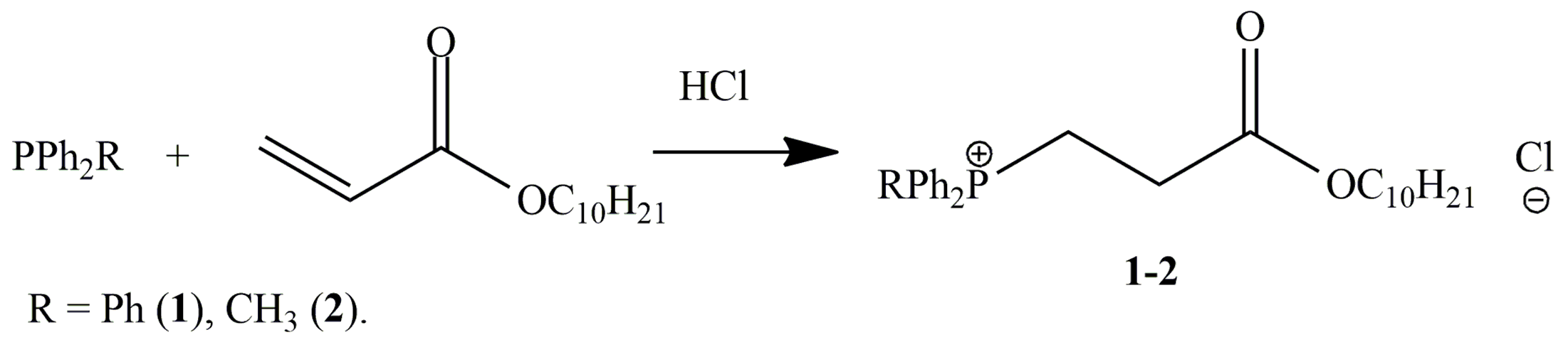 Схема 1.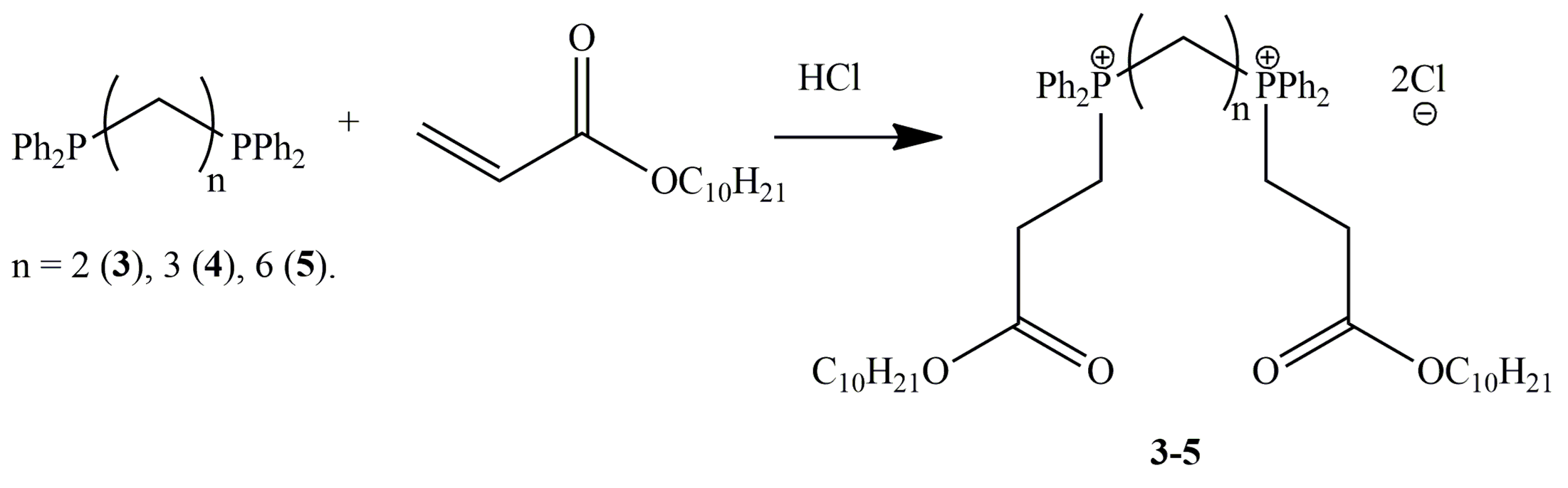 Схема 2.Известно, что фосфониевые соли с длинными алкильными заместителями обладают поверхностной активностью, они являются катионными ПАВ.В связи с этим, на следующем этапе нашей работы мы решили изучить ККМ для данных структур (Рис.1).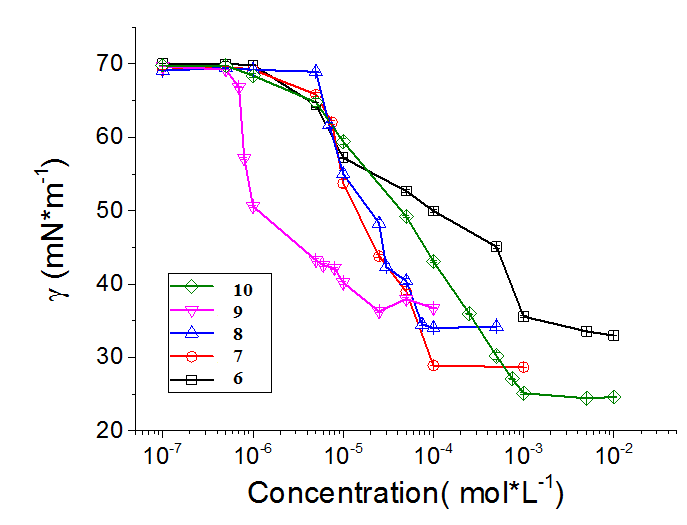 Рис.1 Измерение критической концентарции мицеллообразованияРабота выполнена за счет средств субсидии, предоставленной Казанскому федеральному университету для выполнения государственного задания в сфере научной деятельности, №FZSM-2023-0020).Литература1)Romanov, S.R. Tertiary phosphines in reactions with substituted cinnamic acids / S.R. Romanov, A.F. Aksunova, Y.V. Bakhtiyarova, M.P. Shulaeva, O.K. Pozdeev, S.N. Egrova, I.V. Galkina, V.I. Galkin // Journal of Organometallic Chemistry. – 2020. – V.910, 121130. - P 1-5.